                          KAYLA E. STANGE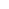                         (919) 809-2278 | kstange@fsu.eduEducationMeredith College                                                                                                                           Raleigh, NCBachelor of Arts in Psychology, Minors in Criminology & Sociology                                           Graduated May 2021Florida State University                                                                                                                 Tallahassee, FL M.S. in Human Development & Family Science                                                                             Anticipated graduation 2024Florida State University                                                                                                                 Tallahassee, FLPh.D. Human Development & Family Science 	                                                                             Anticipated graduation 2026Research ExperienceFlorida State University                                                                                                                     Tallahassee, FLGraduate Research Assistant, Department of Human Development & Family Science                    April 2022 – Aug 2023Meredith College                                                                                                                                 Raleigh, NCUndergraduate Researcher, Department of Psychology                                                                     Aug 2020 – May 2021Senior Thesis: Effective Treatments for Pediatric OCD – A Literature ReviewFaculty Supervisor: Dr. Andrea McPhersonMeredith CollegeUndergraduate Researcher, Department of Psychology                                                                      Raleigh, NCJunior Thesis: Different Stress Conditions and its Effects on Undergraduate Students                    Sept 2019 – May 2020Faculty Supervisor: Dr. Andrea McPherson	Online presentation given at Celebrating Student Achievement Day at Meredith CollegeMeredith CollegeUndergraduate Researcher, Department of Psychology                                                                      Raleigh, NCProject Title: Study Behavior and First Test Performance in College Students                                Nov 2017 – May 2018               Faculty Supervisor: Dr. Lyn Aubrecht	Oral presentation given at Carolina Psychology Conference	Oral presentation given at Celebrating Student Achievement Day at Meredith CollegeTeaching ExperienceFlorida State University                                                                                                                Tallahassee, FL                                                                                                                Instructor of Record, Department of Human Development & Family Science                               Spring 2024 – Present	FAD 2230 – Family Relationships: Development Across the Lifespan Florida State University                                                                                                                Tallahassee, FLTeaching Assistant, Department of Human Development & Family Science                                 Fall 2023 – Spring 2024	FAD 2230 – Family Relationships: Development Across the LifespanMeredith College                                                                                                                           Raleigh, NCTeaching/Office Assistant, Department of Psychology                                                                       Fall 2017 – Summer 2018 	PSY 100 – Introduction to PsychologyClinical ExperienceHANDS Center for Autism                                                                                                             Raleigh, NCRegistered Behavior Technician (RBT)                                                                                             July 2021 – April 2022Meredith Autism Program                                                                                                                Raleigh, NCRegistered Behavior Technician (RBT)                                                                                              May 2019 – May 2021Behavior Technician                                                                                                                          Jan 2018 – May 2019
Central Regional Hospital                                                                                                                  Butner, NCClinical Intern                                                                                                                                  June 2019 – Aug 2019Leadership ExperienceMeredith College                                                                                                                                 Raleigh, NCPresident, Psychology Club                                                                                                                  May 2020 – May 2021Events Planner, Psychology Club	Jan 2018 – May 2020TrainingsCITI ProgramHuman Subjects Research 1 – Basic Course                                                                                    March 2022AwardsMeredith CollegePSI Award for Outstanding Contributions to Psychology                                                                   Awarded May 2021          Meredith CollegeOutstanding Underclassman in Psychology Award                                                                             Awarded May 2020 